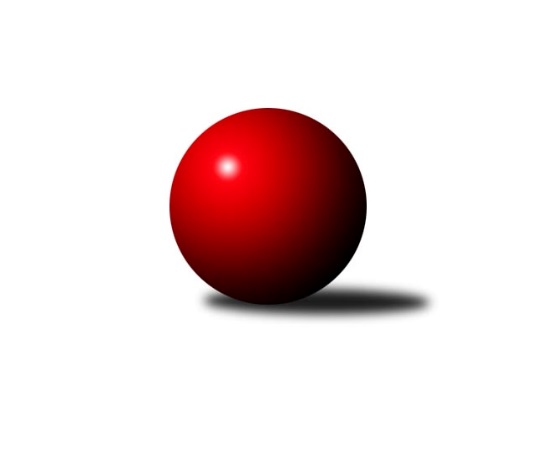 Č.8Ročník 2018/2019	12.5.2024 Mistrovství Prahy 1 2018/2019Statistika 8. kolaTabulka družstev:		družstvo	záp	výh	rem	proh	skore	sety	průměr	body	plné	dorážka	chyby	1.	AC Sparta Praha	8	6	1	1	44.5 : 19.5 	(60.0 : 36.0)	2486	13	1718	768	31.4	2.	TJ Astra Zahradní Město	8	6	0	2	40.0 : 24.0 	(51.0 : 45.0)	2502	12	1736	766	46	3.	SK Žižkov Praha B	8	5	0	3	40.5 : 23.5 	(50.0 : 46.0)	2477	10	1727	751	38.3	4.	TJ Kobylisy A	8	5	0	3	39.0 : 25.0 	(60.5 : 35.5)	2448	10	1690	758	37.8	5.	KK Slavoj Praha C	8	5	0	3	31.5 : 32.5 	(50.0 : 46.0)	2385	10	1675	710	54.3	6.	KK Konstruktiva Praha  C	8	4	1	3	34.0 : 30.0 	(50.5 : 45.5)	2462	9	1718	745	42.6	7.	SK Meteor Praha B	8	4	1	3	34.0 : 30.0 	(45.5 : 50.5)	2407	9	1685	722	42.4	8.	VSK ČVUT Praha	8	4	1	3	31.5 : 32.5 	(46.5 : 49.5)	2407	9	1676	731	47	9.	SK Uhelné sklady Praha	8	4	0	4	39.5 : 24.5 	(58.0 : 38.0)	2447	8	1721	726	42.8	10.	Sokol Rudná B	8	3	0	5	28.0 : 36.0 	(45.0 : 51.0)	2347	6	1671	676	60.3	11.	TJ Slavoj Velké Popovice	8	3	0	5	27.0 : 37.0 	(49.0 : 47.0)	2319	6	1635	684	57.6	12.	Sokol Rudná A	8	3	0	5	24.0 : 40.0 	(37.5 : 58.5)	2363	6	1674	689	59.6	13.	TJ Kobylisy B	8	1	0	7	20.0 : 44.0 	(36.0 : 60.0)	2375	2	1693	682	51.1	14.	PSK Union Praha B	8	1	0	7	14.5 : 49.5 	(32.5 : 63.5)	2322	2	1647	675	46.8Tabulka doma:		družstvo	záp	výh	rem	proh	skore	sety	průměr	body	maximum	minimum	1.	AC Sparta Praha	5	5	0	0	31.0 : 9.0 	(41.0 : 19.0)	2563	10	2643	2515	2.	SK Uhelné sklady Praha	5	4	0	1	31.0 : 9.0 	(41.0 : 19.0)	2435	8	2578	2348	3.	SK Meteor Praha B	4	3	1	0	25.0 : 7.0 	(31.0 : 17.0)	2594	7	2639	2552	4.	VSK ČVUT Praha	5	3	1	1	24.5 : 15.5 	(35.5 : 24.5)	2524	7	2590	2408	5.	SK Žižkov Praha B	3	3	0	0	19.5 : 4.5 	(20.5 : 15.5)	2534	6	2654	2472	6.	TJ Astra Zahradní Město	3	3	0	0	18.0 : 6.0 	(21.0 : 15.0)	2465	6	2502	2446	7.	KK Slavoj Praha C	3	3	0	0	16.0 : 8.0 	(20.0 : 16.0)	2576	6	2644	2490	8.	TJ Kobylisy A	4	3	0	1	21.0 : 11.0 	(32.0 : 16.0)	2361	6	2453	2219	9.	KK Konstruktiva Praha  C	4	3	0	1	21.0 : 11.0 	(30.0 : 18.0)	2516	6	2597	2419	10.	TJ Slavoj Velké Popovice	5	3	0	2	22.0 : 18.0 	(35.0 : 25.0)	2428	6	2549	2296	11.	Sokol Rudná B	4	2	0	2	17.0 : 15.0 	(26.5 : 21.5)	2279	4	2330	2228	12.	TJ Kobylisy B	3	1	0	2	11.0 : 13.0 	(15.5 : 20.5)	2298	2	2338	2228	13.	Sokol Rudná A	4	1	0	3	10.0 : 22.0 	(18.5 : 29.5)	2326	2	2424	2267	14.	PSK Union Praha B	4	1	0	3	8.5 : 23.5 	(15.0 : 33.0)	2345	2	2438	2305Tabulka venku:		družstvo	záp	výh	rem	proh	skore	sety	průměr	body	maximum	minimum	1.	TJ Astra Zahradní Město	5	3	0	2	22.0 : 18.0 	(30.0 : 30.0)	2511	6	2591	2369	2.	TJ Kobylisy A	4	2	0	2	18.0 : 14.0 	(28.5 : 19.5)	2470	4	2531	2372	3.	Sokol Rudná A	4	2	0	2	14.0 : 18.0 	(19.0 : 29.0)	2376	4	2465	2268	4.	SK Žižkov Praha B	5	2	0	3	21.0 : 19.0 	(29.5 : 30.5)	2463	4	2539	2350	5.	KK Slavoj Praha C	5	2	0	3	15.5 : 24.5 	(30.0 : 30.0)	2368	4	2464	2228	6.	AC Sparta Praha	3	1	1	1	13.5 : 10.5 	(19.0 : 17.0)	2460	3	2509	2414	7.	KK Konstruktiva Praha  C	4	1	1	2	13.0 : 19.0 	(20.5 : 27.5)	2449	3	2513	2378	8.	VSK ČVUT Praha	3	1	0	2	7.0 : 17.0 	(11.0 : 25.0)	2368	2	2394	2325	9.	Sokol Rudná B	4	1	0	3	11.0 : 21.0 	(18.5 : 29.5)	2372	2	2446	2290	10.	SK Meteor Praha B	4	1	0	3	9.0 : 23.0 	(14.5 : 33.5)	2345	2	2537	2245	11.	SK Uhelné sklady Praha	3	0	0	3	8.5 : 15.5 	(17.0 : 19.0)	2451	0	2498	2362	12.	TJ Slavoj Velké Popovice	3	0	0	3	5.0 : 19.0 	(14.0 : 22.0)	2283	0	2410	2162	13.	PSK Union Praha B	4	0	0	4	6.0 : 26.0 	(17.5 : 30.5)	2317	0	2378	2213	14.	TJ Kobylisy B	5	0	0	5	9.0 : 31.0 	(20.5 : 39.5)	2374	0	2479	2286Tabulka podzimní části:		družstvo	záp	výh	rem	proh	skore	sety	průměr	body	doma	venku	1.	AC Sparta Praha	8	6	1	1	44.5 : 19.5 	(60.0 : 36.0)	2486	13 	5 	0 	0 	1 	1 	1	2.	TJ Astra Zahradní Město	8	6	0	2	40.0 : 24.0 	(51.0 : 45.0)	2502	12 	3 	0 	0 	3 	0 	2	3.	SK Žižkov Praha B	8	5	0	3	40.5 : 23.5 	(50.0 : 46.0)	2477	10 	3 	0 	0 	2 	0 	3	4.	TJ Kobylisy A	8	5	0	3	39.0 : 25.0 	(60.5 : 35.5)	2448	10 	3 	0 	1 	2 	0 	2	5.	KK Slavoj Praha C	8	5	0	3	31.5 : 32.5 	(50.0 : 46.0)	2385	10 	3 	0 	0 	2 	0 	3	6.	KK Konstruktiva Praha  C	8	4	1	3	34.0 : 30.0 	(50.5 : 45.5)	2462	9 	3 	0 	1 	1 	1 	2	7.	SK Meteor Praha B	8	4	1	3	34.0 : 30.0 	(45.5 : 50.5)	2407	9 	3 	1 	0 	1 	0 	3	8.	VSK ČVUT Praha	8	4	1	3	31.5 : 32.5 	(46.5 : 49.5)	2407	9 	3 	1 	1 	1 	0 	2	9.	SK Uhelné sklady Praha	8	4	0	4	39.5 : 24.5 	(58.0 : 38.0)	2447	8 	4 	0 	1 	0 	0 	3	10.	Sokol Rudná B	8	3	0	5	28.0 : 36.0 	(45.0 : 51.0)	2347	6 	2 	0 	2 	1 	0 	3	11.	TJ Slavoj Velké Popovice	8	3	0	5	27.0 : 37.0 	(49.0 : 47.0)	2319	6 	3 	0 	2 	0 	0 	3	12.	Sokol Rudná A	8	3	0	5	24.0 : 40.0 	(37.5 : 58.5)	2363	6 	1 	0 	3 	2 	0 	2	13.	TJ Kobylisy B	8	1	0	7	20.0 : 44.0 	(36.0 : 60.0)	2375	2 	1 	0 	2 	0 	0 	5	14.	PSK Union Praha B	8	1	0	7	14.5 : 49.5 	(32.5 : 63.5)	2322	2 	1 	0 	3 	0 	0 	4Tabulka jarní části:		družstvo	záp	výh	rem	proh	skore	sety	průměr	body	doma	venku	1.	TJ Kobylisy B	0	0	0	0	0.0 : 0.0 	(0.0 : 0.0)	0	0 	0 	0 	0 	0 	0 	0 	2.	TJ Astra Zahradní Město	0	0	0	0	0.0 : 0.0 	(0.0 : 0.0)	0	0 	0 	0 	0 	0 	0 	0 	3.	KK Slavoj Praha C	0	0	0	0	0.0 : 0.0 	(0.0 : 0.0)	0	0 	0 	0 	0 	0 	0 	0 	4.	TJ Kobylisy A	0	0	0	0	0.0 : 0.0 	(0.0 : 0.0)	0	0 	0 	0 	0 	0 	0 	0 	5.	KK Konstruktiva Praha  C	0	0	0	0	0.0 : 0.0 	(0.0 : 0.0)	0	0 	0 	0 	0 	0 	0 	0 	6.	Sokol Rudná B	0	0	0	0	0.0 : 0.0 	(0.0 : 0.0)	0	0 	0 	0 	0 	0 	0 	0 	7.	SK Žižkov Praha B	0	0	0	0	0.0 : 0.0 	(0.0 : 0.0)	0	0 	0 	0 	0 	0 	0 	0 	8.	PSK Union Praha B	0	0	0	0	0.0 : 0.0 	(0.0 : 0.0)	0	0 	0 	0 	0 	0 	0 	0 	9.	TJ Slavoj Velké Popovice	0	0	0	0	0.0 : 0.0 	(0.0 : 0.0)	0	0 	0 	0 	0 	0 	0 	0 	10.	SK Uhelné sklady Praha	0	0	0	0	0.0 : 0.0 	(0.0 : 0.0)	0	0 	0 	0 	0 	0 	0 	0 	11.	VSK ČVUT Praha	0	0	0	0	0.0 : 0.0 	(0.0 : 0.0)	0	0 	0 	0 	0 	0 	0 	0 	12.	SK Meteor Praha B	0	0	0	0	0.0 : 0.0 	(0.0 : 0.0)	0	0 	0 	0 	0 	0 	0 	0 	13.	Sokol Rudná A	0	0	0	0	0.0 : 0.0 	(0.0 : 0.0)	0	0 	0 	0 	0 	0 	0 	0 	14.	AC Sparta Praha	0	0	0	0	0.0 : 0.0 	(0.0 : 0.0)	0	0 	0 	0 	0 	0 	0 	0 Zisk bodů pro družstvo:		jméno hráče	družstvo	body	zápasy	v %	dílčí body	sety	v %	1.	Petr Neumajer 	AC Sparta Praha 	7	/	8	(88%)	14	/	16	(88%)	2.	Pavel Červinka 	TJ Kobylisy A 	7	/	8	(88%)	13	/	16	(81%)	3.	Karel Mašek 	TJ Kobylisy A 	7	/	8	(88%)	13	/	16	(81%)	4.	Martin Lukáš 	SK Žižkov Praha B 	7	/	8	(88%)	10	/	16	(63%)	5.	Pavel Mezek 	TJ Kobylisy A 	6	/	7	(86%)	11	/	14	(79%)	6.	Miroslav Plachý 	SK Uhelné sklady Praha  	6	/	7	(86%)	10	/	14	(71%)	7.	Pavel Jahelka 	VSK ČVUT Praha  	6	/	7	(86%)	9.5	/	14	(68%)	8.	Václav Klička 	AC Sparta Praha 	6	/	8	(75%)	12	/	16	(75%)	9.	Vojta Krákora 	AC Sparta Praha 	6	/	8	(75%)	9	/	16	(56%)	10.	Ivan Harašta 	KK Konstruktiva Praha  C 	6	/	8	(75%)	8.5	/	16	(53%)	11.	Pavel Moravec 	PSK Union Praha B 	5.5	/	8	(69%)	8.5	/	16	(53%)	12.	Tomáš Dvořák 	SK Uhelné sklady Praha  	5	/	5	(100%)	8	/	10	(80%)	13.	Radek Fiala 	TJ Astra Zahradní Město  	5	/	7	(71%)	9	/	14	(64%)	14.	Martin Machulka 	Sokol Rudná B 	5	/	7	(71%)	9	/	14	(64%)	15.	Miloslav Všetečka 	SK Žižkov Praha B 	5	/	7	(71%)	8	/	14	(57%)	16.	Vojtěch Vojtíšek 	TJ Kobylisy B 	5	/	7	(71%)	8	/	14	(57%)	17.	Jan Hloušek 	SK Uhelné sklady Praha  	5	/	7	(71%)	8	/	14	(57%)	18.	Pavel Plachý 	SK Meteor Praha B 	5	/	7	(71%)	8	/	14	(57%)	19.	Karel Bubeníček 	SK Žižkov Praha B 	5	/	7	(71%)	5.5	/	14	(39%)	20.	Jaroslav Dryák 	TJ Astra Zahradní Město  	5	/	8	(63%)	10	/	16	(63%)	21.	Anna Sailerová 	SK Žižkov Praha B 	5	/	8	(63%)	10	/	16	(63%)	22.	Adam Vejvoda 	VSK ČVUT Praha  	5	/	8	(63%)	9.5	/	16	(59%)	23.	Vladimíra Pavlatová 	AC Sparta Praha 	5	/	8	(63%)	9	/	16	(56%)	24.	Pavel Strnad 	Sokol Rudná A 	5	/	8	(63%)	9	/	16	(56%)	25.	Martin Dubský 	AC Sparta Praha 	5	/	8	(63%)	9	/	16	(56%)	26.	Josef Tesař 	SK Meteor Praha B 	5	/	8	(63%)	7	/	16	(44%)	27.	Jiří Spěváček 	Sokol Rudná A 	5	/	8	(63%)	7	/	16	(44%)	28.	Zdeněk Barcal 	SK Meteor Praha B 	4	/	6	(67%)	9	/	12	(75%)	29.	Daniel Veselý 	TJ Astra Zahradní Město  	4	/	6	(67%)	9	/	12	(75%)	30.	Stanislav Březina ml. ml.	KK Slavoj Praha C 	4	/	6	(67%)	9	/	12	(75%)	31.	Bohumil Bazika 	SK Uhelné sklady Praha  	4	/	6	(67%)	6	/	12	(50%)	32.	Petr Beneda 	KK Slavoj Praha C 	4	/	7	(57%)	10	/	14	(71%)	33.	Jan Barchánek 	KK Konstruktiva Praha  C 	4	/	7	(57%)	9	/	14	(64%)	34.	Zdeněk Mora 	Sokol Rudná A 	4	/	7	(57%)	7	/	14	(50%)	35.	Radek Machulka 	Sokol Rudná B 	4	/	7	(57%)	6	/	14	(43%)	36.	Bedřich Švec 	TJ Slavoj Velké Popovice  	4	/	8	(50%)	10	/	16	(63%)	37.	Jaromír Žítek 	TJ Kobylisy A 	4	/	8	(50%)	9.5	/	16	(59%)	38.	Jiří Mrzílek 	TJ Slavoj Velké Popovice  	4	/	8	(50%)	9	/	16	(56%)	39.	Antonín Knobloch 	SK Uhelné sklady Praha  	4	/	8	(50%)	9	/	16	(56%)	40.	Zdeněk Fůra 	KK Slavoj Praha C 	4	/	8	(50%)	9	/	16	(56%)	41.	Josef Vodešil 	TJ Slavoj Velké Popovice  	4	/	8	(50%)	9	/	16	(56%)	42.	Petr Barchánek 	KK Konstruktiva Praha  C 	4	/	8	(50%)	9	/	16	(56%)	43.	Karel Balliš 	TJ Slavoj Velké Popovice  	4	/	8	(50%)	8	/	16	(50%)	44.	Josef Císař 	TJ Kobylisy B 	4	/	8	(50%)	7.5	/	16	(47%)	45.	Martin Novák 	SK Uhelné sklady Praha  	3.5	/	7	(50%)	9	/	14	(64%)	46.	Jan Neckář 	SK Žižkov Praha B 	3.5	/	8	(44%)	7.5	/	16	(47%)	47.	Jiří Zdráhal 	Sokol Rudná B 	3	/	3	(100%)	5	/	6	(83%)	48.	Aleš Král 	KK Slavoj Praha C 	3	/	3	(100%)	5	/	6	(83%)	49.	Karel Hybš 	KK Konstruktiva Praha  C 	3	/	5	(60%)	5	/	10	(50%)	50.	Pavel Kasal 	Sokol Rudná B 	3	/	6	(50%)	6	/	12	(50%)	51.	Jason Holt 	TJ Slavoj Velké Popovice  	3	/	6	(50%)	5	/	12	(42%)	52.	Michal Kliment 	TJ Kobylisy B 	3	/	6	(50%)	4	/	12	(33%)	53.	Josef Gebr 	SK Žižkov Praha B 	3	/	6	(50%)	4	/	12	(33%)	54.	Jindra Pokorná 	SK Meteor Praha B 	3	/	7	(43%)	7	/	14	(50%)	55.	Josef Kučera 	SK Meteor Praha B 	3	/	7	(43%)	5	/	14	(36%)	56.	Miroslav Kýhos 	Sokol Rudná B 	3	/	8	(38%)	9.5	/	16	(59%)	57.	Miroslav Kochánek 	VSK ČVUT Praha  	3	/	8	(38%)	8	/	16	(50%)	58.	Jiří Piskáček 	VSK ČVUT Praha  	3	/	8	(38%)	7.5	/	16	(47%)	59.	Samuel Fujko 	KK Konstruktiva Praha  C 	3	/	8	(38%)	7	/	16	(44%)	60.	Marián Kováč 	TJ Kobylisy B 	3	/	8	(38%)	7	/	16	(44%)	61.	Miroslav Klement 	KK Konstruktiva Praha  C 	3	/	8	(38%)	7	/	16	(44%)	62.	Lubomír Chudoba 	TJ Kobylisy A 	3	/	8	(38%)	7	/	16	(44%)	63.	Marek Šveda 	TJ Astra Zahradní Město  	3	/	8	(38%)	5.5	/	16	(34%)	64.	Tomáš Hroza 	TJ Astra Zahradní Město  	3	/	8	(38%)	5.5	/	16	(34%)	65.	Petr Hartina 	AC Sparta Praha 	2.5	/	6	(42%)	5	/	12	(42%)	66.	Radovan Šimůnek 	TJ Astra Zahradní Město  	2	/	2	(100%)	4	/	4	(100%)	67.	Luboš Kocmich 	VSK ČVUT Praha  	2	/	2	(100%)	4	/	4	(100%)	68.	Hana Křemenová 	SK Žižkov Praha B 	2	/	2	(100%)	4	/	4	(100%)	69.	Jakub Vodička 	TJ Astra Zahradní Město  	2	/	2	(100%)	2	/	4	(50%)	70.	Tomáš Keller 	Sokol Rudná B 	2	/	5	(40%)	5.5	/	10	(55%)	71.	Zbyněk Sedlák 	SK Uhelné sklady Praha  	2	/	5	(40%)	4	/	10	(40%)	72.	Václav Bouchal 	TJ Kobylisy A 	2	/	6	(33%)	6	/	12	(50%)	73.	Pavlína Kašparová 	PSK Union Praha B 	2	/	6	(33%)	4	/	12	(33%)	74.	Pavel Kantner 	PSK Union Praha B 	2	/	7	(29%)	7	/	14	(50%)	75.	Boris Búrik 	KK Slavoj Praha C 	2	/	7	(29%)	6	/	14	(43%)	76.	Vladimír Vošický 	SK Meteor Praha B 	2	/	7	(29%)	5.5	/	14	(39%)	77.	Daniel Prošek 	KK Slavoj Praha C 	2	/	7	(29%)	5	/	14	(36%)	78.	Karel Sedláček 	PSK Union Praha B 	2	/	7	(29%)	5	/	14	(36%)	79.	Jaromír Bok 	Sokol Rudná A 	2	/	8	(25%)	4	/	16	(25%)	80.	David Knoll 	VSK ČVUT Praha  	1.5	/	3	(50%)	3	/	6	(50%)	81.	Petra Sedláčková 	KK Slavoj Praha C 	1.5	/	7	(21%)	4	/	14	(29%)	82.	Roman Hrdlička 	KK Slavoj Praha C 	1	/	1	(100%)	2	/	2	(100%)	83.	Jaroslav Pleticha ml.	KK Konstruktiva Praha  C 	1	/	1	(100%)	2	/	2	(100%)	84.	Pavel Pavlíček 	AC Sparta Praha 	1	/	1	(100%)	2	/	2	(100%)	85.	Tomáš Kudweis 	TJ Astra Zahradní Město  	1	/	1	(100%)	2	/	2	(100%)	86.	Miloslav Dušek 	SK Uhelné sklady Praha  	1	/	1	(100%)	2	/	2	(100%)	87.	Vladimír Dvořák 	SK Meteor Praha B 	1	/	1	(100%)	2	/	2	(100%)	88.	Jiří Tencar 	VSK ČVUT Praha  	1	/	1	(100%)	1	/	2	(50%)	89.	Martin Kozdera 	TJ Astra Zahradní Město  	1	/	1	(100%)	1	/	2	(50%)	90.	Emilie Somolíková 	TJ Slavoj Velké Popovice  	1	/	1	(100%)	1	/	2	(50%)	91.	Lucie Hlavatá 	TJ Astra Zahradní Město  	1	/	1	(100%)	1	/	2	(50%)	92.	Petr Zelenka 	Sokol Rudná A 	1	/	2	(50%)	2	/	4	(50%)	93.	Pavel Černý 	SK Uhelné sklady Praha  	1	/	2	(50%)	2	/	4	(50%)	94.	Markéta Březinová 	TJ Kobylisy B 	1	/	2	(50%)	2	/	4	(50%)	95.	Tomáš Doležal 	TJ Astra Zahradní Město  	1	/	2	(50%)	1	/	4	(25%)	96.	Bohumír Musil 	KK Konstruktiva Praha  C 	1	/	3	(33%)	3	/	6	(50%)	97.	Petra Koščová 	Sokol Rudná B 	1	/	4	(25%)	2	/	8	(25%)	98.	Peter Koščo 	Sokol Rudná B 	1	/	4	(25%)	1	/	8	(13%)	99.	Jan Knyttl 	VSK ČVUT Praha  	1	/	4	(25%)	1	/	8	(13%)	100.	Karel Novotný 	Sokol Rudná A 	1	/	5	(20%)	3	/	10	(30%)	101.	Jaruška Havrdová 	TJ Slavoj Velké Popovice  	1	/	7	(14%)	7	/	14	(50%)	102.	Petr Moravec 	PSK Union Praha B 	1	/	7	(14%)	3	/	14	(21%)	103.	Václav Císař 	TJ Kobylisy B 	1	/	8	(13%)	3.5	/	16	(22%)	104.	Jaroslav Krčma 	TJ Kobylisy B 	1	/	8	(13%)	3	/	16	(19%)	105.	Vladislav Škrabal 	SK Žižkov Praha B 	0	/	1	(0%)	1	/	2	(50%)	106.	Petr Seidl 	TJ Astra Zahradní Město  	0	/	1	(0%)	1	/	2	(50%)	107.	Jana Cermanová 	TJ Kobylisy B 	0	/	1	(0%)	1	/	2	(50%)	108.	Jarmila Zimáková 	Sokol Rudná A 	0	/	1	(0%)	1	/	2	(50%)	109.	Richard Glas 	VSK ČVUT Praha  	0	/	1	(0%)	0	/	2	(0%)	110.	Pavel Váňa 	SK Žižkov Praha B 	0	/	1	(0%)	0	/	2	(0%)	111.	Eva Václavková 	TJ Slavoj Velké Popovice  	0	/	1	(0%)	0	/	2	(0%)	112.	Jan Kratochvíl 	TJ Slavoj Velké Popovice  	0	/	1	(0%)	0	/	2	(0%)	113.	Vojtěch Kostelecký 	TJ Astra Zahradní Město  	0	/	1	(0%)	0	/	2	(0%)	114.	Jiří Neumajer 	AC Sparta Praha 	0	/	1	(0%)	0	/	2	(0%)	115.	Jiří Škoda 	VSK ČVUT Praha  	0	/	2	(0%)	1	/	4	(25%)	116.	Karel Kohout 	Sokol Rudná A 	0	/	2	(0%)	0	/	4	(0%)	117.	Jana Průšová 	KK Slavoj Praha C 	0	/	2	(0%)	0	/	4	(0%)	118.	Martin Berezněv 	Sokol Rudná A 	0	/	2	(0%)	0	/	4	(0%)	119.	Adam Lesák 	Sokol Rudná B 	0	/	3	(0%)	1	/	6	(17%)	120.	Vladimír Kohout 	TJ Kobylisy A 	0	/	3	(0%)	1	/	6	(17%)	121.	Milan Vejvoda 	VSK ČVUT Praha  	0	/	4	(0%)	2	/	8	(25%)	122.	Josef Jurášek 	SK Meteor Praha B 	0	/	4	(0%)	0	/	8	(0%)	123.	Vlastimil Bachor 	Sokol Rudná A 	0	/	5	(0%)	4.5	/	10	(45%)	124.	Jarmila Fremrová 	PSK Union Praha B 	0	/	6	(0%)	3	/	12	(25%)	125.	Josef Mach 	PSK Union Praha B 	0	/	7	(0%)	2	/	14	(14%)Průměry na kuželnách:		kuželna	průměr	plné	dorážka	chyby	výkon na hráče	1.	KK Konstruktiva Praha, 5-6	2543	1753	790	40.8	(423.9)	2.	Meteor, 1-2	2528	1752	775	35.5	(421.4)	3.	KK Konstruktiva Praha, 1-4	2476	1723	752	45.0	(412.7)	4.	SK Žižkov Praha, 3-4	2470	1718	751	51.6	(411.7)	5.	Zahr. Město, 1-2	2424	1699	725	50.5	(404.1)	6.	Velké Popovice, 1-2	2419	1693	725	48.6	(403.2)	7.	SK Žižkov Praha, 1-4	2411	1671	739	47.5	(401.8)	8.	PSK Union Praha, 1-2	2383	1659	724	35.4	(397.3)	9.	Zvon, 1-2	2381	1663	717	44.0	(396.9)	10.	Kobylisy, 1-2	2319	1639	679	48.4	(386.5)	11.	TJ Sokol Rudná, 1-2	2307	1648	659	61.1	(384.6)Nejlepší výkony na kuželnách:KK Konstruktiva Praha, 5-6KK Konstruktiva Praha  C	2597	6. kolo	Jan Barchánek 	KK Konstruktiva Praha  C	488	6. koloKK Konstruktiva Praha  C	2595	2. kolo	Samuel Fujko 	KK Konstruktiva Praha  C	480	2. koloTJ Astra Zahradní Město 	2510	4. kolo	Radovan Šimůnek 	TJ Astra Zahradní Město 	458	4. koloSK Žižkov Praha B	2502	2. kolo	Bohumír Musil 	KK Konstruktiva Praha  C	442	2. koloTJ Kobylisy B	2479	6. kolo	Vojtěch Vojtíšek 	TJ Kobylisy B	442	6. koloKK Konstruktiva Praha  C	2452	8. kolo	Petr Barchánek 	KK Konstruktiva Praha  C	440	2. koloKK Konstruktiva Praha  C	2419	4. kolo	Ivan Harašta 	KK Konstruktiva Praha  C	438	6. koloKK Slavoj Praha C	2347	8. kolo	Radek Fiala 	TJ Astra Zahradní Město 	437	4. kolo		. kolo	Martin Lukáš 	SK Žižkov Praha B	436	2. kolo		. kolo	Samuel Fujko 	KK Konstruktiva Praha  C	436	8. koloMeteor, 1-2SK Meteor Praha B	2639	3. kolo	Zdeněk Barcal 	SK Meteor Praha B	470	3. koloSK Meteor Praha B	2597	1. kolo	Zdeněk Barcal 	SK Meteor Praha B	466	7. koloSK Meteor Praha B	2588	7. kolo	Josef Tesař 	SK Meteor Praha B	458	3. koloSK Meteor Praha B	2552	5. kolo	Jindra Pokorná 	SK Meteor Praha B	453	1. koloTJ Kobylisy A	2531	3. kolo	Josef Tesař 	SK Meteor Praha B	451	1. koloAC Sparta Praha	2509	5. kolo	Josef Tesař 	SK Meteor Praha B	446	7. koloTJ Slavoj Velké Popovice 	2410	7. kolo	Josef Kučera 	SK Meteor Praha B	444	5. koloTJ Kobylisy B	2400	1. kolo	Pavel Plachý 	SK Meteor Praha B	441	3. kolo		. kolo	Pavel Plachý 	SK Meteor Praha B	441	1. kolo		. kolo	Martin Dubský 	AC Sparta Praha	440	5. koloKK Konstruktiva Praha, 1-4AC Sparta Praha	2643	8. kolo	Václav Klička 	AC Sparta Praha	464	2. koloAC Sparta Praha	2579	2. kolo	Vojta Krákora 	AC Sparta Praha	459	8. koloAC Sparta Praha	2540	4. kolo	Jan Neckář 	SK Žižkov Praha B	456	8. koloSK Žižkov Praha B	2539	8. kolo	Petr Neumajer 	AC Sparta Praha	455	4. koloAC Sparta Praha	2536	1. kolo	Petr Neumajer 	AC Sparta Praha	453	8. koloAC Sparta Praha	2515	6. kolo	Václav Klička 	AC Sparta Praha	450	6. koloKK Konstruktiva Praha  C	2513	1. kolo	Petr Neumajer 	AC Sparta Praha	450	2. koloSK Uhelné sklady Praha 	2493	2. kolo	Vladimíra Pavlatová 	AC Sparta Praha	449	6. koloSokol Rudná A	2465	6. kolo	Petr Hartina 	AC Sparta Praha	446	4. koloVSK ČVUT Praha 	2385	4. kolo	Petr Neumajer 	AC Sparta Praha	445	1. koloSK Žižkov Praha, 3-4KK Slavoj Praha C	2644	6. kolo	Aleš Král 	KK Slavoj Praha C	499	6. koloKK Slavoj Praha C	2593	2. kolo	Pavel Plachý 	SK Meteor Praha B	480	2. koloTJ Astra Zahradní Město 	2591	6. kolo	Radovan Šimůnek 	TJ Astra Zahradní Město 	474	6. koloVSK ČVUT Praha 	2590	8. kolo	Luboš Kocmich 	VSK ČVUT Praha 	470	1. koloVSK ČVUT Praha 	2584	3. kolo	Zdeněk Barcal 	SK Meteor Praha B	468	2. koloSK Meteor Praha B	2537	2. kolo	Pavel Jahelka 	VSK ČVUT Praha 	468	8. koloVSK ČVUT Praha 	2526	5. kolo	Stanislav Březina ml. ml.	KK Slavoj Praha C	467	6. koloKK Konstruktiva Praha  C	2512	7. kolo	Petr Beneda 	KK Slavoj Praha C	467	4. koloVSK ČVUT Praha 	2512	7. kolo	Miroslav Kochánek 	VSK ČVUT Praha 	464	8. koloSK Uhelné sklady Praha 	2498	5. kolo	Aleš Král 	KK Slavoj Praha C	460	2. koloZahr. Město, 1-2TJ Astra Zahradní Město 	2502	2. kolo	Marián Kováč 	TJ Kobylisy B	464	5. koloTJ Astra Zahradní Město 	2447	5. kolo	Tomáš Kudweis 	TJ Astra Zahradní Město 	440	7. koloTJ Astra Zahradní Město 	2446	7. kolo	Pavel Červinka 	TJ Kobylisy A	434	7. koloTJ Kobylisy B	2404	5. kolo	Jaroslav Dryák 	TJ Astra Zahradní Město 	433	2. koloPSK Union Praha B	2378	2. kolo	Martin Kozdera 	TJ Astra Zahradní Město 	433	5. koloTJ Kobylisy A	2372	7. kolo	Radek Fiala 	TJ Astra Zahradní Město 	425	2. kolo		. kolo	Marek Šveda 	TJ Astra Zahradní Město 	424	7. kolo		. kolo	Daniel Veselý 	TJ Astra Zahradní Město 	424	7. kolo		. kolo	Jaroslav Dryák 	TJ Astra Zahradní Město 	417	7. kolo		. kolo	Marek Šveda 	TJ Astra Zahradní Město 	415	5. koloVelké Popovice, 1-2TJ Slavoj Velké Popovice 	2549	6. kolo	Jason Holt 	TJ Slavoj Velké Popovice 	444	6. koloTJ Kobylisy A	2487	1. kolo	Karel Hybš 	KK Konstruktiva Praha  C	441	5. koloTJ Slavoj Velké Popovice 	2475	3. kolo	Martin Dubský 	AC Sparta Praha	441	3. koloTJ Slavoj Velké Popovice 	2463	5. kolo	Karel Balliš 	TJ Slavoj Velké Popovice 	438	6. koloAC Sparta Praha	2414	3. kolo	Jiří Mrzílek 	TJ Slavoj Velké Popovice 	436	3. koloVSK ČVUT Praha 	2394	6. kolo	Pavel Strnad 	Sokol Rudná A	433	8. koloSokol Rudná A	2383	8. kolo	Bedřich Švec 	TJ Slavoj Velké Popovice 	432	6. koloKK Konstruktiva Praha  C	2378	5. kolo	Karel Balliš 	TJ Slavoj Velké Popovice 	431	8. koloTJ Slavoj Velké Popovice 	2355	8. kolo	Karel Mašek 	TJ Kobylisy A	428	1. koloTJ Slavoj Velké Popovice 	2296	1. kolo	Bedřich Švec 	TJ Slavoj Velké Popovice 	428	5. koloSK Žižkov Praha, 1-4SK Žižkov Praha B	2654	3. kolo	Jakub Vodička 	TJ Astra Zahradní Město 	486	3. koloTJ Astra Zahradní Město 	2552	3. kolo	Hana Křemenová 	SK Žižkov Praha B	471	3. koloSK Žižkov Praha B	2476	5. kolo	Vladislav Škrabal 	SK Žižkov Praha B	468	3. koloSK Žižkov Praha B	2472	7. kolo	Anna Sailerová 	SK Žižkov Praha B	453	3. koloKK Slavoj Praha C	2461	5. kolo	Radek Fiala 	TJ Astra Zahradní Město 	453	3. koloSokol Rudná B	2350	7. kolo	Stanislav Březina ml. ml.	KK Slavoj Praha C	438	5. kolo		. kolo	Miloslav Všetečka 	SK Žižkov Praha B	436	3. kolo		. kolo	Pavel Kasal 	Sokol Rudná B	432	7. kolo		. kolo	Jan Neckář 	SK Žižkov Praha B	430	3. kolo		. kolo	Jan Neckář 	SK Žižkov Praha B	427	7. koloPSK Union Praha, 1-2TJ Kobylisy A	2489	5. kolo	Pavel Červinka 	TJ Kobylisy A	451	5. koloAC Sparta Praha	2458	7. kolo	Václav Klička 	AC Sparta Praha	441	7. koloSK Žižkov Praha B	2444	1. kolo	Martin Lukáš 	SK Žižkov Praha B	437	1. koloPSK Union Praha B	2438	3. kolo	Václav Bouchal 	TJ Kobylisy A	425	5. koloPSK Union Praha B	2323	1. kolo	Pavel Mezek 	TJ Kobylisy A	424	5. koloPSK Union Praha B	2315	7. kolo	Karel Mašek 	TJ Kobylisy A	424	5. koloPSK Union Praha B	2305	5. kolo	Vladimíra Pavlatová 	AC Sparta Praha	422	7. koloTJ Kobylisy B	2299	3. kolo	Petr Moravec 	PSK Union Praha B	418	3. kolo		. kolo	Petr Neumajer 	AC Sparta Praha	418	7. kolo		. kolo	Pavel Moravec 	PSK Union Praha B	417	1. koloZvon, 1-2SK Uhelné sklady Praha 	2578	6. kolo	Miloslav Dušek 	SK Uhelné sklady Praha 	471	6. koloSK Uhelné sklady Praha 	2503	8. kolo	Jan Hloušek 	SK Uhelné sklady Praha 	467	6. koloKK Konstruktiva Praha  C	2393	3. kolo	Pavel Plachý 	SK Meteor Praha B	446	6. koloSK Uhelné sklady Praha 	2383	4. kolo	Martin Novák 	SK Uhelné sklady Praha 	439	8. koloSK Uhelné sklady Praha 	2365	1. kolo	Jan Hloušek 	SK Uhelné sklady Praha 	437	1. koloSK Meteor Praha B	2359	6. kolo	Jan Hloušek 	SK Uhelné sklady Praha 	435	8. koloSK Uhelné sklady Praha 	2348	3. kolo	Miroslav Plachý 	SK Uhelné sklady Praha 	434	3. koloPSK Union Praha B	2317	8. kolo	Antonín Knobloch 	SK Uhelné sklady Praha 	431	6. koloSokol Rudná B	2290	1. kolo	Miroslav Plachý 	SK Uhelné sklady Praha 	427	8. koloTJ Slavoj Velké Popovice 	2277	4. kolo	Jaroslav Pleticha ml.	KK Konstruktiva Praha  C	422	3. koloKobylisy, 1-2TJ Kobylisy A	2453	4. kolo	Vojtěch Vojtíšek 	TJ Kobylisy B	436	4. koloTJ Kobylisy A	2394	6. kolo	Vojtěch Vojtíšek 	TJ Kobylisy B	431	7. koloSK Žižkov Praha B	2384	6. kolo	Pavel Jahelka 	VSK ČVUT Praha 	430	2. koloTJ Kobylisy A	2376	8. kolo	Karel Mašek 	TJ Kobylisy A	429	6. koloSK Žižkov Praha B	2350	4. kolo	Jan Neckář 	SK Žižkov Praha B	428	4. koloTJ Kobylisy B	2338	7. kolo	Pavel Červinka 	TJ Kobylisy A	421	4. koloTJ Kobylisy B	2327	4. kolo	Pavel Mezek 	TJ Kobylisy A	420	6. koloVSK ČVUT Praha 	2325	2. kolo	Luboš Kocmich 	VSK ČVUT Praha 	415	2. koloSokol Rudná A	2290	2. kolo	Jaromír Žítek 	TJ Kobylisy A	414	8. koloTJ Kobylisy B	2286	8. kolo	Karel Mašek 	TJ Kobylisy A	413	4. koloTJ Sokol Rudná, 1-2Sokol Rudná A	2424	7. kolo	Martin Machulka 	Sokol Rudná B	441	5. koloTJ Astra Zahradní Město 	2414	1. kolo	Karel Novotný 	Sokol Rudná A	436	7. koloSokol Rudná B	2400	5. kolo	Jan Hloušek 	SK Uhelné sklady Praha 	436	7. koloTJ Astra Zahradní Město 	2369	8. kolo	Pavel Strnad 	Sokol Rudná A	435	7. koloSK Uhelné sklady Praha 	2362	7. kolo	Martin Machulka 	Sokol Rudná B	429	6. koloKK Slavoj Praha C	2340	3. kolo	Roman Hrdlička 	KK Slavoj Praha C	428	3. koloSokol Rudná B	2330	8. kolo	Zdeněk Mora 	Sokol Rudná A	426	5. koloSokol Rudná B	2314	6. kolo	Antonín Knobloch 	SK Uhelné sklady Praha 	425	7. koloSokol Rudná A	2307	5. kolo	Tomáš Hroza 	TJ Astra Zahradní Město 	425	1. koloSokol Rudná A	2307	1. kolo	Zdeněk Mora 	Sokol Rudná A	422	7. koloČetnost výsledků:	7.0 : 1.0	18x	6.5 : 1.5	1x	6.0 : 2.0	11x	5.0 : 3.0	7x	4.5 : 3.5	1x	4.0 : 4.0	2x	3.0 : 5.0	3x	2.0 : 6.0	8x	1.0 : 7.0	4x	0.5 : 7.5	1x